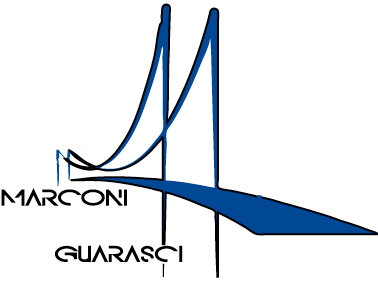 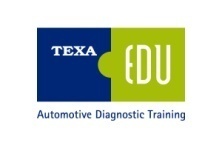 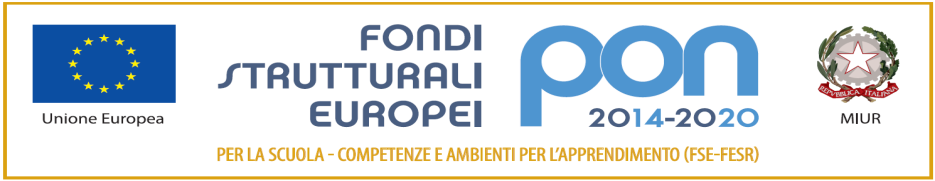 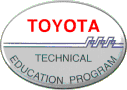        I.I.S. IPSIA“Marconi” Cosenza LS-ITE “Guarasci” RoglianoSEDE: Cosenza IPSIA Diurno e Corso SeraleSEDE: Montalto Uffugo  IPSIA – ITI (Chimica Ambientale)SEDE: Rogliano  Liceo  Scientifico –  Ist. Tec. Economico			Cosenza 23/09/2020Circolare N° 15							Oggetto:  Accoglienza Docenti di Sostegno ed EducatriciGiovedi 24 settembre alle ore 8.00 tutti i Docenti di sostegno e le educatrici assegnati ai plessi di Cosenza e Montalto saranno accolti nell'aula magna della sede centrale per l’assegnazioni delle classi.  Il Dirigente Scolastico   Dott.ssa Maria Saveria Veltri                        Documento firmato digitalmente ai sensi del c.d. Codice                         dell’Amministrazione Digitale e norme ad esso connesse